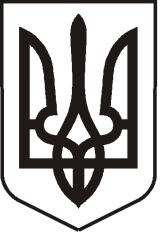 У К Р А Ї Н АЛ У Г А Н С Ь К А    О Б Л А С Т ЬП О П А С Н Я Н С Ь К А    М І С Ь К А    Р А Д АШ О С Т О Г О   С К Л И К А Н Н ЯРОЗПОРЯДЖЕННЯміського  голови16.12. 2019                                  м. Попасна                                          № 02-02/300Про надання матеріальної допомоги 	               Розглянувши заяви  Алексієнка  Д.В., Щерби В.Г.,Никитенка О.П., Ткаленка В.Б., Курилової Н.Д.,  Шишкіна О.Г.,   Моторенко Т.О.,  Соколової Л.І.,    Коваленко М.І., Кірєєвої І.О.,  Шемякіної Л.І., на   підставі    рішення    80   сесії    міської ради   від  27.10.2016  №  80/21 «Про затвердження Положення про виплату матеріальної допомоги з коштів міського бюджету і персонального складу  комісії  з виплати  матеріальної допомоги з коштів міського  бюджету (у новій редакції)» (зі змінами), Міської цільової Програми з питань соціального захисту населення м. Попасна та підтримки учасників антитерористичної   операцій (ООС) та членів їх   сімей   на  2019 рік,  затвердженої   рішенням  сесії  міської  ради  № 101/3 «Про місцевий бюджет міста Попасна на 2019 рік» 21 грудня 2018 року,  протоколу  засідання комісії від  12.12.2019 року № 13:1.Надати матеріальну допомогу   на  придбання медикаментів  та  з інших причин наступним громадянам:  Алексієнку Дмитру Володимировичу, який мешкає в м.Попасна,                                 вул. Первомайська,153/5, у розмірі  5000 (п’ять тисяч)  грн.  Щербі Володимиру Григоровичу, який мешкає в м.Попасна,                                      вул. Ціолковського,25/10, у розмірі 800,00 (вісімсот)  грн.  Никитенку Олександру Пилиповичу, який мешкає в м.Попасна,                                вул. Ціолковського,56/2, у розмірі 800,00 (вісімсот) грн.  Ткаленку Владіславу Борисовичу, який мешкає в м.Попасна, вул.Базарна,2/54, у розмірі 1000 (одна тисяча)  грн.  Куриловій Ніні Данилівні, яка мешкає в м.Попасна, вул. Склозаводська,41/10, у розмірі  1000 (одна тисяча)  грн.  Шишкіну Олександру Геннадійовичу, який мешкає в м.Попасна,                              вул. Ціолковського,21/9, у розмірі 400,00 (чотириста) грн.  Моторенко Тетяні Олексіївні, яка мешкає в м.Попасна, вул. Миру,157/2, у розмірі 1000 (одна тисяча)  грн Соколовій Людмилі Іванівні, яка мешкає в м.Попасна, вул.Бахмутська,4/86, у розмірі  400,00 (чотириста) грн.  Коваленко Марії Іванівні, яка  мешкає в м.Попасна, вул. Степова,6, у розмірі      400,00 (чотириста)  грн.  Кірєєвій Ірині Олександрівні, яка мешкає в м.Попасна, вул. Бахмутська,3/26, у розмірі 800,00 (вісімсот) грн. (не працює, мат.допомога – на лікування матері  Сторчак Валентини Іванівни)Шемякіній Любові Іванівні, яка  мешкає  в м.Попасна, вул. Калюжного,2/56, у розмірі 800,00 (вісімсот) грн.          Міський голова                                                                                     Ю.І.ОнищенкоГапотченко,20832